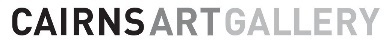 Cairns Art Society invites all artists to enter our Annual Art AwardsNote: Entry fees are non-refundable. Pre-selection committee: Kylie Burke, Andrea Huelin, Pete Marshall.     Exhibition judge: Sylvia Ditchburn.Please submit entries via Eventgate link at www.cairnsartsociety.com.au, and email digital images to casannual@gmail.com, with the category code.If a category receives less than 5 entries it will be cancelled and the entries judged in the next most applicable category.  Enquiries to:  casannual@gmail.com.Janice O’Neill 0411 636 459, Exhibition Coordinator.AWARDS AND CATEGORIES Best in Show:  Marion Ireland Award (Open to any Category) Acquisitive $2,500 8 Highly Commended Awards - To be advised.Entry categories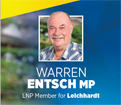 Warren Entsch Award: Best Oil Painting – Any subject Non–Acquisitive $500 - Code BOPTropical Art Framers Award: Best Watercolour Painting- Any SubjectNon–Acquisitive $500 – Code BWC Warren Entsch Award: Best Acrylic Painting - Any Subject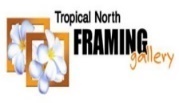 Non-Acquisitive $500 – Code BAC Cairns Create It Award: Best Mixed Media Painting- Other - Any Subject.Non–Acquisitive – choice of art materials to value of $500 - Code BMMAustralian Art Framers Award: Best Drawing – Any Subject(Colour Pencil, Charcoal, Graphite, Pen and Ink, Pastel Pencils, Conte)Non – Acquisitive $500 – Code BDR 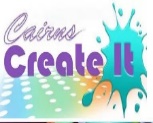   6     High Scan Award: Best Computer Manipulated/Generated/Digital Artwork - Any SubjectNon –Acquisitive $500 – Code BDG  7    Best 3D Artwork Award - Any Subject (sponsor to be advised)Non- Acquisitive  - $500 - Code B3D 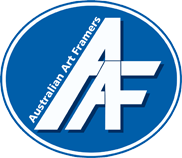   8   Ink Masters Award- Best Printmaking Artwork - Any Subject (Etching, Lithograph, Silk Screen, Wood Block, Aqua Tint) - Any SubjectNon-Acquisitive $500 – Code BPA   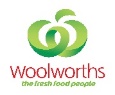 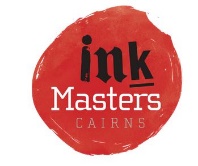 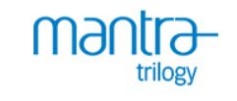 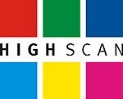 